Progetto cofinanziato dal POR FESR 2014 - 2020 - Asse III – Obiettivo Specifico 3.4 Azione 3.4.3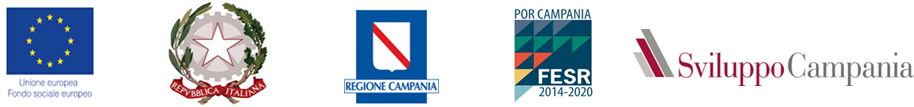 Allegato A Pec: sviluppocampania@legalmail.itOggetto: “Programma pluriennale di azioni trasversali per l’internazionalizzazione del sistema economico e produttivo regionale” di cui alla DGR n. 527 del 08/08/2017. Asse III – Obiettivo Specifico 3.4 Azione 3.4.3 POR Campania FESR 2014-2020 - CUP B27H1700199300009.Manifestazione di interesse alla partecipazione all’evento “Biocultura Madrid 2018” in programma presso la Fiera di Madrid dal 1 al 4 novembre 2018.Il sottoscritto _________________________________________________________________(cognome e nome)nella qualità di ________________________________________________________________(titolare o legale rappresentante)dell’Impresa__________________________________________________________________CHIEDEdi partecipare all’evento “Biocultura Madrid 2018”, in programma presso la Fiera di Madrid dal 1 al 4 novembre 2018 nell’ambito dello spazio istituzionale della Regione Campania.Il sottoscritto allega alla presente dichiarazione sostitutiva di atto di notorietà (Allegato B) riguardante i dati dell’impresa e si impegna, in caso di esito positivo della presente istanza, a partecipare osservando le norme e i regolamenti previsti dall’ente fieristico, dalla Regione Campania e da ogni altra normativa vigente.Il sottoscritto, altresì, allega:company profile in inglese;logo in formato vettoriale;dichiarazione sostitutiva ai sensi dell’art. 47 DPR 28 dicembre 2000 n. 445 con la quale l’impresa dichiara  di non trovarsi nelle condizioni in cui ricorrono i motivi di esclusione di cui all'art. 80 del D.lgs 50/2016;fotocopia del documento di identità in corso di validità del legale rappresentante;copia dell’avviso sottoscritto in ogni sua pagina a valore di accettazione dei termini e condizioni in esso contenuti.Indica, di seguito, il/i nominativi di chi/coloro che in caso di selezione positiva parteciperà all’evento per conto dell’impresa:1)___________________________________________2)___________________________________________3)___________________________________________Con la sottoscrizione della presente domanda il richiedente:accetta le condizioni di partecipazione di cui all’avviso di manifestazione di interesse per la partecipazione all’evento “Biocultura Madrid” in programma presso la Fiera di Madrid dal 1 al 4 novembre 2018;dichiara di avere nella sua produzione, almeno un prodotto certificato biologico e si impegna a dimostrarne la certificazione;solleva espressamente l’Amministrazione Regionale e Sviluppo Campania SpA da qualsivoglia responsabilità:per costi e spese sostenute dalla ditta nel caso di mancata partecipazione all'evento da parte della Regione Campania e Sviluppo Campania SpA;per danni e furti ad eventuali oggetti esposti;per accadimenti connessi direttamente o indirettamente con la partecipazione alla fiera;per danni da o a terzi.Si autorizza il trattamento dei dati personali ai sensi del D.lgs 196/2003 e s.m.i. e del GDPR n. 679/2016.			Firma (del legale rappresentante) /firma digitale